Freunde des Klenze-Gymnasiums e.V. 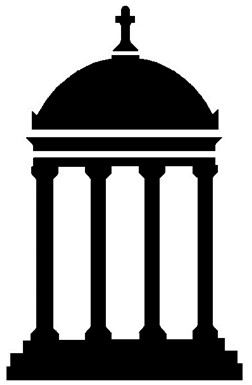 	 	Klenze-Gymnasium München, Wackersberger Straße 59, 81371 München Anmeldung zur Hausaufgabenbetreuung Vertrag zwischen dem Förderverein der Schule, Freunde des Klenze-Gymnasiums e.V., Wackersberger Straße 59, 81371 München und den Erziehungsberechtigten des Kindes. Grundlage für diesen Vertrag sind die im Merkblatt „Hausaufgabenbetreuung (HAB) am Klenze-Gymnasium“ genannten Bedingungen. 	 	Kontakt: Klenzegymnasium.hab@gmx.de Mein/unser Kind soll für das Schuljahr ________ ab (Eintrittsdatum)____________  an der Hausaufgabenbetreuung des Klenze-Gymnasiums an folgenden Wochentagen teilnehmen:  	 □ Montag 	□ Dienstag 	□ Mittwoch 	□ Donnerstag Änderungen der Tage bitte sobald wie möglich an: Klenzegymnasium.hab@gmx.de Anmeldung KindVor- Nachname:  ____________________________________________________Geburtsdatum:  ______________________________________________________Adresse:  ___________________________________________________________Kontakt ErziehungsberechtigteVor- Nachname Mutter:  _______________________________________________Vor- Nachname Vater:    _______________________________________________E-Mail-Adresse Eltern:    _______________________________________________                                    _______________________________________________Telefonnummer Mutter:  _______________________________________________Telefonnummer Vater:  ________________________________________________	Kontakt ErziehungsberechtigteVor- Nachname Mutter:  _______________________________________________Vor- Nachname Vater:    _______________________________________________E-Mail-Adresse Eltern:    _______________________________________________                                    _______________________________________________Telefonnummer Mutter:  _______________________________________________Telefonnummer Vater:  ________________________________________________	Kontakt ErziehungsberechtigteVor- Nachname Mutter:  _______________________________________________Vor- Nachname Vater:    _______________________________________________E-Mail-Adresse Eltern:    _______________________________________________                                    _______________________________________________Telefonnummer Mutter:  _______________________________________________Telefonnummer Vater:  ________________________________________________	Kontakt ErziehungsberechtigteVor- Nachname Mutter:  _______________________________________________Vor- Nachname Vater:    _______________________________________________E-Mail-Adresse Eltern:    _______________________________________________                                    _______________________________________________Telefonnummer Mutter:  _______________________________________________Telefonnummer Vater:  ________________________________________________	Kontakt ErziehungsberechtigteVor- Nachname Mutter:  _______________________________________________Vor- Nachname Vater:    _______________________________________________E-Mail-Adresse Eltern:    _______________________________________________                                    _______________________________________________Telefonnummer Mutter:  _______________________________________________Telefonnummer Vater:  ________________________________________________	Kontakt ErziehungsberechtigteVor- Nachname Mutter:  _______________________________________________Vor- Nachname Vater:    _______________________________________________E-Mail-Adresse Eltern:    _______________________________________________                                    _______________________________________________Telefonnummer Mutter:  _______________________________________________Telefonnummer Vater:  ________________________________________________	Kontakt ErziehungsberechtigteVor- Nachname Mutter:  _______________________________________________Vor- Nachname Vater:    _______________________________________________E-Mail-Adresse Eltern:    _______________________________________________                                    _______________________________________________Telefonnummer Mutter:  _______________________________________________Telefonnummer Vater:  ________________________________________________	Kontakt ErziehungsberechtigteVor- Nachname Mutter:  _______________________________________________Vor- Nachname Vater:    _______________________________________________E-Mail-Adresse Eltern:    _______________________________________________                                    _______________________________________________Telefonnummer Mutter:  _______________________________________________Telefonnummer Vater:  ________________________________________________	Mein/unser Kind besucht im oben angegebenen Schuljahr die ________ Jahrgangsstufe.  Ich/Wir haben ein weiteres unserer Kinder angemeldet: (Name) ________________        _________________________	Ort, Datum 	 	Unterschrift Erziehungsberechtigter 	 	Unterschrift Erziehungsberechtigter Ich bin damit einverstanden, dass der Verein zu Monatsbeginn die Kosten für die Hausaufgabenbetreuung per Lastschrifteinzugsverfahren von meinem Konto einzieht. Die Einzugsermächtigung kann ich jederzeit schriftlich widerrufen.Name des Kontoinhabers  	 	 BIC 	 	IBAN Name der Bank  	 	 Ort, Datum 	 	Unterschrift Kontoinhaber 